ANEXO 1 - FORMULÁRIO DE INSCRIÇÃO  1. Tipo de Exposição:(  ) Individual(  ) Coletiva2. Nome do Proponente (nome completo do artista/coletivo):________________________________________________________________________________3. Nome do representante do coletivo (quando aplicável).________________________________________________________________________________4. Título da Exposição: ________________________________________________________________________________5. Tipo da Exposição:a) (   ) Pinturab) (  ) Gravurac) (   ) Fotografiad) (   ) Colageme) (   ) Instalaçãof) (   ) Esculturag) Outro: ________________________________________________________________________6. Classificação indicativa da exposição: ______________________________________________7. Resumo descritivo, mencionando o conceito do trabalho, técnica, materiais utilizados (material na qual se pretende imprimir – quando aplicável), dimensões das obras, quantidades aproximadas das obras, forma de apresentação do trabalho, perfil do público a que se destina, devendo ser observadas as características do local e quaisquer outras informações que considerar relevante._______________________________________________________________________________________________________________________________________________________________________________________________________________________________________________________________________________________________________________________________________________________________________________________________________________________________________________________________________________________________________________________________________________________________________________________________________________________________________________________________________________________________________________________________________________________________________________________________________________________________________________________________________________________________________________8. Resumo da Proposta. Justifique a proposta detalhando o tema, o título e um breve release da exposição.________________________________________________________________________________________________________________________________________________________________________________________________________________________________________________________________________________________________________________________________________________________________________________________________________________________________________________________________________________________________________________________________________________________________________________________________________________________________________________________________________________________________________________________________________________________________________________________________________________________________________________________________________________________________________________________________________________________________________________________________________________________________________________________________________________________________________________________________________________________________________________________________________________________________________________________________________________________________________________________________________________________________________________________________________________9. Referências (Se disponível, disponibilize aqui o link do seu portfolio, clipping, páginas de redes sociais ou outras referências do seu trabalho que estejam disponíveis online).________________________________________________________________________________________________________________________________________________________________________________________________________________________________________________10. Declaro estar ciente das condições e exigências no Edital PROEX/UFT N° 21/2018 EDITAL DE ABERTURA DE SELEÇÃO PÚBLICA - CORREDOR CULTURAL das minhas obrigações e responsabilidades. O ato desta inscrição implica na aceitação automática dos termos deste edital.______________________________________________ASSINATURA DO ARTISTAPalmas, ___ de ____________________de 201___.UNIVERSIDADE FEDERAL DO TOCANTINSPRÓ-REITORIA DE EXTENSÃO, CULTURAE ASSUNTOS COMUNITÁRIOS DIRETORIA DE EXTENSÃO E CULTURAAvenida NS 15, ALCNO 14, Bl. 04, Sala 8| 77001-090 | Palmas/TO(63) 3229-4164 | www.uft.edu.br | cultura@uft.edu.br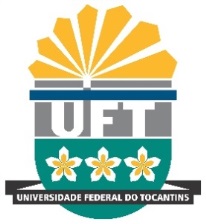 